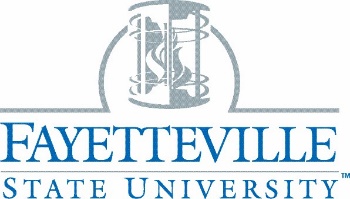 International Education ProgramsApplication for Study Abroad encourages students to take advantage of the wide array of study abroad options available to them. In addition to enriching and contextualizing a  education, spending a term, semester, or year abroad can be an invaluable experience for personal growth. To qualify for study abroad, a student must have a minimum GPA of 3.0 and be in good standing with the university.  The Application ProcessStudents should complete this application form including the following checklist of materials:First time passport applicants must apply in person at nearest Passport Agency or Acceptance Facility.  The closest facility is the Main Post Office located at 301 Green Street.  Bring with you the completed application form, original or certified copy of birth certificate, 1 photo 2x2 in size, copies of front and back of all documentation that you bring with you, Application Fee plus Execution Fee. To expedite the process will require additional charges.  For more information on passports please go to the government website http://www.travel.state.gov/passport/Once you receive your passport, sign it, complete the Personal Data and Emergency Contact in pencil and make a copy of it and turn into the International Education Center. When you turn in your copy, please write your name, program, term, and student ID number on the copy. If you already have a passport, submit a copy with your application. Copy of passport information page.   Copy of health insurance card. The insurance must be valid and adequate during the time you are abroad. Please double check with your provider to be sure it covers international travel. If you will not have valid and adequate health insurance while you are abroad, you must purchase study abroad health/travel insurance from FSU. 2. Students are responsible for fulfilling all application requirements of the sponsoring study abroad program.3. Students are further responsible for meeting all financial obligations to  as well as the sponsoring program. For students receiving financial aid, a Consortium Agreement Form must be completed if study abroad is a semester or longer.   QuestionsIf you have any questions or comments, please contact the FSU Interim Director of International Education Programs:			              Dr. Deborah McLeod VasquezTelephone:  910-672-1957Email:  dvasque1@uncfsu.edu Personal Data___________________________________________________________________________________________________________________________Last Name                                                                                     First Name                                                                                           Middle NameBanner ID ______________________________                        Birth Date______________________________                                   Gender __________Campus Street Address ________________________________________________________________________________________________________City ___________________________________________        State _________________________      Zip Code________________________________Permanent Street Address __________________________________________________________________________________________________________________________________________________________________________________________________________________________________City                                                                                               State                                                                                                      Zip CodeDaytime Area Code and Telephone Number   _________________________    Evening Area Code and Telephone Number _________________________Email Address_________________________________________________________________________________________________________________Country of Citizenship___________________________	Permanent Resident? Yes/No______________________   Visa Type__________________EMERGENCY CONTACT INFORMATIONThe following information is intended to be of assistance should an emergency situation occur either home or abroad before, during or after the program. Inform the program coordinator of any changes to be made.Person to contact in case of emergency:Emergency Contact #1:Name(s): ___________________________________________Relationship to you: __________________________________Street Address: ______________________________________City/State/Zip: ______________________________________Home Telephone: (____) ______________________________Work Telephone: (____) ______________________________Cellular Telephone: (____) ____________________________E-mail:____________________________________________Emergency Contact #2:Name(s): __________________________________________Relationship to you: _________________________________Street Address: _____________________________________City/State/Zip: _____________________________________Home Telephone: (____) _____________________________Work Telephone: (____) _____________________________Cellular Telephone: (____) ____________________________E-mail:___________________________________________I give my permission to Fayetteville State University and its agents to contact the person(s) I have identified as my emergency contact in the event the program coordinator or agents of Fayetteville State University feel such action is justified.Participant’s signature______________________________________________ Date_________________________________________________________________________________ _________________Parent or Guardian’s signature (if under 18 years of age)                		DateInternational Education Programs, Fayetteville State University, 1200 Murchison Road, Fayetteville, North Carolina 28301 Phone: (910) 672-1957 Web page: www.uncfsu.edu › international-education-center › study-abroad    (CUT AND PASTE LINK)CONDITIONS OF PARTICIPATION STATEMENT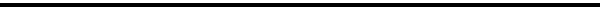 All applicants are asked to review and sign the following statement. It constitutes conditions for participation in all  sponsored or co-sponsored study abroad programs.Applicant name _______________________________________________________Parent or Guardian Name _____________________________________________(Parent must sign this agreement if participant is under 18 years of age.)Program ______________________________________________________________I ___________________________________________________ am a student at Fayetteville State University and plan to participate in the Study Abroad program from ____________ until ______________.  In consideration for being permitted to participate in the program, I hereby agree and represent that:Program Arrangements I understand that although the university will attempt to implement the program as described in its documentation, it reserves the right to change the program at any time and for any reason it deems sufficient to promote program objectives, safety issues or institutional needs. ______ (please initial)Travel and Accommodation ArrangementsI understand that I am expected to adapt to differences in physical accommodations which may be perceived as inconvenient or uncomfortable by  standards.  I further understand that changes in accommodations may be necessary in the best interest of the program or the best interest of the university.  I further understand that the university does not represent or act as an agent for and cannot control the acts or omissions of:  any host institution, a host family, other host arrangements, land transportation, air transportation, carrier, hotel or similar accommodation, tour agent, tour organizer or other provider of goods or services related to the Program.  I understand that the university is not responsible for matters that are not within its direct control.  I understand and agree that the University shall not be liable for any injury, loss, damage, accident, delay, expense, or inconvenience arising out of any such matters.  I do therefore release the university from any such liability.______ (please initial)Site Specific IssuesI understand that there may be cultural, economic, political and societal factors which may impact this program and my participation.  I agree to make reasonable effort to acquaint myself with these factors and to adjust my behavior accordingly. ______ (please initial)Communication RequirementsI understand that maintaining contact with program leaders, university officials and other program participants may be very important for safety, health and emergency purposes.  I agree to select and utilize appropriate and ongoing communication links with these persons.  I also agree to maintain ongoing contact with my family or other support structure. ______ (please initial)Independent Travel and ActivitiesI understand that neither the University, any faculty member nor any other university representative or agent is responsible for any injuries, loss or damage I may suffer when I am traveling independently or am otherwise separated or absent from any university-supervised activities even if a faculty member or other university representative or agent accompanies me in any independent travel or activity not sponsored by or affiliated with the university. ______ (please initial)Health and Medical IssuesI understand that travel abroad may expose me to certain conditions, diseases, or illnesses.  I have acquired all immunizations recommended by the U.S. Center for Disease Control and all other inoculations necessary for safe travel in the areas I am visiting.  I agree to make reasonable efforts to acquaint myself with the health factors and issues endemic to these areas and to prepare myself accordingly for my study abroad travel and activities. ______ (please initial)I have or will secure health insurance through the university to cover my travel and study abroad activities.  (Alternatively, I have or will secure health insurance compatible to that offered by the university.)  I understand that the university is not obligated to pay for medical treatment or hospital care in a foreign country or in the  during my participation in the program.  I further understand that the university is not responsible for the quality of such treatment or care. ______ (please initial)I have consulted with a medical doctor or comparable health care provider with regard to my personal medical status and needs.  I certify that I am medically able and capable to participate in the program, in the activities associated with the program and in the travel incident to the program.  I certify that I do not have a medical condition which would endanger the health of others associated with the program. ______ (please initial)I am aware of all of my personal medical needs and I certify that I am capable of and prepared to deal with those needs.  I understand that the university is not obligated to attend to my medical or medication needs. ______ (please initial)I understand that there are health risks associated with the program and travel activities.  I further understand that the university will not be responsible for the health risks, injuries, damages, or loss beyond its direct control. ______ (please initial)I agree that if I am injured or become ill, the university or its agents may secure hospitalization and/or medical treatment for me and I agree to pay all expenses related thereto.  I further agree that the university or its agents may release information to other persons who may need this information to assist me or to assist others in the program. ______ (please initial)I hereby release the university from all liability for any of its actions or its agents’ actions related to the activities listed above. ______ (please initial)Safety IssuesI understand that there are safety risks associated with the program and travel incident thereto and that the university is not responsible for such risks or injuries, damages or loss caused by them.  I agree that the university shall not be liable for such injuries, damages, or loss except as may be caused by the gross negligence or willful misconduct of the employees, officials or agents of the university.  I further agree that the university cannot prevent me or other individuals from engaging in illegal, dangerous, or unsafe activities.  I therefore agree that the university shall not be liable for injury, damages or loss caused by such activities. ______ (please initial)Standards of ConductI understand that each foreign country has its own laws and regulations and has standards of acceptable conduct in the areas of dress, manners, morals, politics, alcohol use, drug use and behavior.  I recognize that behavior or conduct which violate those laws or standards could harm the program’s effectiveness and the university’s relations with those countries in which the program is located.  I also understand explicitly that behavior or conduct which violates those laws or standards could harm my own health and safety as well as the health and safety of other participants in the program.  I take full responsibility for my behavior and conduct and agree that the University and its agents will be released and indemnified for any claim, loss, injury or liability that may be caused by my behavior or conduct.  This acceptance of responsibility and release and indemnification applies to my conduct and behavior whether I am or I am not under the direct supervision of the university, university agents or program officials. _______ (please initial)I agree to make reasonable and good faith efforts to become informed of all laws, regulations and standards for each country to or through which I travel during my participation.  I further agree that I will abide by and comply with those laws, regulations, and standards. ______ (please initial)I also agree to comply with all university rules, standards and instructions for student behavior including but not limited to those set forth in the Student Information Handbook on the World-wide Web at: https://www.uncfsu.edu/assets/Documents/Office%20of%20Legal%20Affairs/CodeofStudentConduct2017.pdfI further agree to comply with any supplemental rules or standards adopted by the university for the programs in which I am participating. ______ (please initial) (CUT AND PASTE LINK ABOVE)I agree that the university has the right to enforce all the standards of conduct, rules and regulations described above.  I further agree that if I violate those standards, rules or regulations, I may be sanctioned including immediate exclusion from the program.  I recognize that due to the circumstances of foreign travel and foreign study programs, normally applicable procedures for notice, hearing and appeal in student disciplinary proceedings may not be practicable and therefore may not apply.  I explicitly waive all claims based on alleged inadequate disciplinary procedures. ______ (please initial)If I am excluded from the program, I consent to being sent home at my own expense with no refund of fees or expenses.  I further understand that I may be subject to further disciplinary, civil and/or criminal action upon my return to the university. ______ (please initial)I also recognize that if my behavior is determined to be detrimental to or incompatible with the interest, harmony and welfare of the university, or program or program participants, my acceptance of responsibility, my waiver of process and my consent to being sent home also apply if I engage in such detrimental or incompatible behavior. ______ (please initial)I agree that I am fully responsible for any legal problems that I have.  I also agree that I am responsible for any encounters that I have with any foreign government or any individual.  I understand and agree that the university is not responsible for providing any assistance under such circumstances. ______ (please initial)Program ChangesI understand that the program is subject to modification or cancellation because of natural disasters, political instability, insufficient participation, or other causes.  I understand that if one of these occurs, I may not have any fees or expenses refunded.  I understand that program fees and charges are based on current airfares, lodging rates and travel costs, which are subject to change and for which I am responsible.  I understand that if I leave or am excluded from the program for any reason there will be no refund of fees paid or expenses incurred.  I agree that if I lose connections or become detached from the program group or if I become sick or injured, it will be at my own expense to contact and reach the program group. If I decide to stop the program and return home, I am responsible for all the expenses. ______ (please initial)Other Expenses or InsuranceI understand that I am responsible for my own accident, travel, baggage, missed flight and life insurance coverage.  I also understand that I am responsible for all debts and expenses I incur abroad other than those covered by the required program fees. ______ (please initial)Acknowledgement of My Responsibility and Assumption of RiskI fully understand that this program will expose me to many risks associated with foreign travel and participation in a program abroad.  I fully accept this possibility of risks and assume all risks associated with this program.  I therefore agreeto release, hold harmless, discharge and indemnify Fayetteville State University, the UNC Board of Governors, University officials, employees, agents and volunteers from any present or future liability, claim or demand that may be asserted in connection with (a) emergencies, accidents, illnesses, injuries or other consequences or events arising from my participation in the program, (b) any cause, event or occurrence beyond the direct control of the University or its agents including, but not limited to, natural disasters, wars, civil disturbances, terrorist acts or the negligence of other persons, and (c) events or occurrences caused by my behavior or conduct while traveling or participating in the program.  Further, I understand and agree that this acknowledgement, discharge, hold harmless agreement, release, indemnification and assumption of risk shall be binding on me, my heirs, my assigns, members of my family, my executors and administrators and my personal representatives. ______ (please initial)Voluntary AcknowledgementI represent that my agreement to the provisions herein is wholly voluntary, and further understand that, prior to signing this agreement, I have the right to consult with the advisor, counselor, or attorney of my choice. ______ (please initial)Interpretation of AgreementI agree and acknowledge that the laws of  govern this agreement and that  shall be the forum for any lawsuit, hearings or adjudications filed under or incident to this agreement or to the program.  I further agree that should any provision or aspect of this agreement be found to be unenforceable, that all remaining provisions of the agreement shall remain in full force and effect. ______ (please initial)I have carefully read, understand and fully agree with this agreement.  This agreement represents my complete understanding with the university concerning the university’s or its agents’ responsibility and liability for my participation in the program.  This agreement supersedes any previous or contemporaneous understandings I may have had with the university or its agents, whether oral or written.  I represent that I am at least eighteen years of age or if not that I have secured below the signature of my parent or guardian as well as my own.Participant’s Name (Print) ______________________________________________________________Participant’s signature __________________________________________ Date:___________________ ____________________________________________________________ Date: ___________________Parent or guardian signature (if under 18 years of age):MEDICAL SELF-ASSESSMENTPlease complete this section. Because overseas study programs can be both physically and emotionally demanding, we ask that you provide candid evaluation of your health. This information will not be used as part of the selection process. This information will be kept confidential. Indicating your special needs allows us to make arrangements that will best serve you. It does not affect your eligibility for admission. If you answer “yes” to any of these questions, please attach a separate page describing the condition and the treatment you receive.Name ___________________________________________________       Banner ID #: ___________________________                Last                                           First                                            MiddleProgram Location (Country/State):________________________________________________________________________Do you have any pre-existing medical conditions, currently taking medication, or under medical treatment for any reason?   When did you last consult a physician and why? ____________________________________________________________________________________________________________________________________________________If yes, please explain__________________________________________________________________________Are you currently or in the past 5 years, been treated by a mental health practitioner (psychologist, social worker, or psychiatrist) for any of the following (please provide additional information if necessary):Other: (please explain) _____________________________________________________________________________Blood Type______________________Do you have allergies to medications?  Please list: _________________________________________________________Do you have allergies, dietary restrictions or physical or learning disabilities about which we should be aware?    Please explain: _____________________________________________________________________________________I certify that this Medical Assessment will be maintained for the duration of the study abroad program.  I certify that all information I have provided above is true and correct.  Signature of Student: ________________________________________________              Date______________________MEDICAL AUTHORIZATIONIf I incur or develop any injury or illness, then I hereby give my consent for medical treatment and permission to study program personnel to supervise and/or perform, as deemed necessary by study program personnel, on-site first aid for minor injuries, and to a licensed physician or physician assistant to hospitalize and secure proper treatment (including injections, anesthesia, surgery, or other reasonable and necessary procedures) for me. I agree to assume all costs related to any such treatment.IN SIGNING THIS AGREEMENT AND AUTHORIZATION I ACKNOWLEDGE AND REPRESENT THAT I have read the foregoing Waiver of Liability and Hold Harmless Agreements, and Medical Authorization and understand it and sign it voluntarily as my own, free act and deed; no oral representations, statements, or inducements apart from the foregoing written agreement have been made; I am at least eighteen (18) years of age and fully competent (if not eighteen, my parent(s) or guardian(s) agree with the terms of this document and sign it as such); and I execute this Agreement and Authorization for full, adequate and complete consideration fully intending to be bound by same.Participant’s signature______________________________________________ Date_________________________________________________________________________________ _________________Parent or Guardian’s signature (if under 18 years of age) 			DateHEALTH INSURANCE VERIFICATIONIt is required that you have adequate health insurance coverage while studying or traveling abroad. Failure to carry insurance can result in the delay or denial of treatment. The State of  of Insurance has worked with the UNC system to provide affordable and comprehensive health coverage. The premium for study abroad insurance is approximately $1.50 per day for students. To obtain the health insurance coverage, contact: Mrs. Deborah Vasquez at 910-672-1957 at least four weeks in advance of your departure. You will be advised on how to obtain coverage and receive proof of coverage. Adequate health insurance provides coverage for:1) Treatment and medications administered abroad;2) Emergency evacuation should you need to be rushed to a hospital abroad or back to the ; and3) Repatriation of your remains in the event of your death. I understand the need for health insurance and will purchase a policy for the duration of my program and provide the necessary information regarding proof of coverage to the program coordinator before I am allowed to participate in the study abroad program. I certify that this policy will be maintained for the duration of the study abroad program. I further certify that the information I have provided is correct.Participant’s signature: ____________________________________________Date: _________________Demographic Information How did you first learn about FSU Study Abroad programs?  Fayetteville State University Record____________________________________             ________________      _____________________               ___________________________________               Major(s)________________________      GPA ____________       Classification___________________________Credits Completed (Do not include current course load) ___________________________________________________________________________________             _____________________________________           ______________________________________________                                Anticipated Date of Graduation____________________   Current Course Load  ____________________________               Academic Advisor_____________________________________________________________________________Study Abroad Program Information__________________________________________________________________________________________Faculty Members and/or Department Leading Study Abroad Program __________________________________________________________________________________________Name of Host School or Organization Sponsoring Program__________________________________________________________________________________________Host School or Organization Contact Person                                         Address                                               __________________________________________________________________________________________ Phone Number				____________________________________________________________________________________________Host School Location (Country and City)		Indicate the semester(s) for which you plan to study abroad:       Applicant’s CertificationI hereby certify that the information I have provided in and included with this application is complete and accurate.Signed _________________________________________________           Date __________________________CONSENT TO RELEASE                                      CONFIDENTIAL INFORMATIONIn accordance with Fayetteville State University’s (FSU) Student Education Records Policy, a student may grant FSU the right to release confidential and specific information contained in or about educational records (such as grades, disciplinary actions, etc.) to third parties such as parent(s), guardians(s) and/or spouse by completing the attached Consent to Release Confidential Information form.Disclosure of Educational RecordsFayetteville State University may, at FSU’s discretion, disclose information from a student’s education records to third parties with the written consent of the student.  However, in certain circumstances described in FSU’s disclosure policy, FSU may disclose records to third parties without the student’s consent.  Students may view FSU’s disclosure polity online at: Student Education Records (uncfsu.edu)Directory InformationFayetteville State University recognizes the following as directory information:  a student’s name, local and permanent address, photograph, email address, telephone number, enrolment status, date and place of birth, major field of study, dates of attendance, honors, degrees and awards (including scholarships) received, participation in officially recognized activities, organizations and sports, weight and height of members of athletic teams, and the most recent previous educational agency or institution attended.  FSU may disclose any of those items without prior written consent until the student, during his or her enrollment, notifies FSU in writing to the contrary.Directory information shall not include a student’s social security number or student identification number.For further information about this policy, please contact the Office of the Registrar, 3rd Floor Lilly Building at (910) 672.1185.  CONSENT TO RELEASECONFIDENTIAL INFORMATIONThe Family Education Rights and Privacy Act (FERPA) protects the privacy of student education records.  FSU may provide access to a student’s education records to a third party only as provided in FERPA and FSU policy or if the student provides written consent using this form.  FSU’s policy is available on-line at:Student Education Records (uncfsu.edu)A parent may also receive access with a copy of the parent’s most recent IRS 1040 if the parent claimed the student as a dependent, with a student’s written consent, or as otherwise provided by FERPA or FSU policy.Please rate your overall health (Please check one):  ExcellentGoodFairPoorYesNoDo you have asthma?YesNoIf yes, do you take medication or have an inhaler? _______________Have you had any diseases, ailments, or injuries in the past 5 years?YesNo DepressionFamily ConcernsAnxietyBulimia Drug Addiction or AbuseAlcohol Addiction or AbuseAnorexiaPanic DisorderYesNoHave you ever had a major surgical operation or been advised to have one?YesNoDo you have or have you ever had a major illness (rheumatic fever, etc.)?YesNoAre you physically fit to travel abroad?YesNoNative American or Alaskan NativeAsian or Pacific Islander (including Indian Subcontinent)Black, African American (non-Hispanic)White (non-Hispanic)Other (Please specify) ___________________________________________________________AdvertisementBrochureFaculty MemberFSU IEP OfficeCampus Visit/FSU StaffWebsiteOther StudentFallSpringSummer ISummer II20____________SECTION A.  Education Records to be released (check all that apply)Name of Student (Last, First, M)Student ID:Date Academic InformationFinancial Aid InformationLoan Information [including credit reporting history]Disciplinary and Student Affairs RecordsStudent Account InformationMedical or Psychological RecordsAll records listed aboveOther (please specify): ____________________________________________________SECTION B.  Person to whom access to education records may be providedMy parent(s) (specify name(s)_______________________________________________My guardian (specify name) ________________________________________________My spouse (specify name) __________________________________________________Other (specify name) ______________________________________________________SECTION C.  Purpose of the releaseFamily CommunicationEmploymentAdmission to an education institutionOther (please specify) ______________________________________________________SECTION D.  Verification of Identity and AcknowledgementI understand that in order to ensure my privacy is maintained, FSU will be verifying the identity of the person to whom access to education records may be provided.I also understand that 1) I have privacy rights as outline in FERPA and FSU policy and 2) this consent form will be effective until I submit a written revocation to the registrar.Signature:                                                                                                                     Date: